SCHOLASTIC APPEALS PETITIONIDAHO STATE UNIVERSITYThis petition is only to be used after a student has met with the instructor in an effort to resolve the issues in question, presented any unresolved issues to the Department Chairperson, and had a formal hearing before the Dean of the College involved.A complete description of the Scholastic Appeals process can be found in the ISU Student Handbook (www.isu.edu/studenta/handbook.pdf).Student Name	Student ID Number	Telephone Number(s)	E-mail	Name and Number of Course Being Appealed	Semester and Year Course was Taken	Instructor Name	Concise description of the complaint:Student Signature		Date	Attach copies of all written charges, answers, and arguments and all tangible evidence presented at the Dean’s formal hearing;Obtain comments and signatures from the faculty member, department chairperson, and Dean of the College;Return this form to the Office of the Vice President for Student AffairsFaculty Member comments:Faculty signature		Date	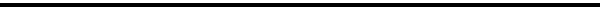 Department Chairperson comments:Department Chairperson signature		Date	Dean of the College comments:Dean of the College signature		Date	CONSIDERATION OF APPEAL BY SCHOLASTIC APPEALS BOARDThe Scholastic Appeals Board reviewed this petition  on (date)			 and voted to:	Grant a formal hearing.	The date for the formal hearing will be at least two weeks from official notice given to the involved persons.OR	Denied a formal hearing.	If this occurs, the student’s petition is denied.  There is no further appeal.Date set for final hearing, if any	Date by which official notice must be given to involved parties	FINAL HEARING OF SCHOLASTIC APPEALS BOARDDate of final hearing			Final decision of Scholastic Appeals Board:Signature of Scholastic Appeals Board Chairperson			Please attach signed statements of confidentiality by all members of the Scholastic Appeals Board, and forward this petition to the Office of the Vice President for Student Affairs.